                                                          ОТЗЫВ  на работу студентки 4 курса Института «Высшая школа менеджмента» Санкт-Петербургского государственного университета ТОМАШЕВСКОЙ ДАРЬИ ВИКТОРОВНЫ по подготовке выпускной квалификационной работы по направлению 38.03.02 – Менеджмент,  шифр образовательной программы СВ.5070.2015,  Логистика                                                                 на тему 
«Совершенствование управления продажАМИ логистических услуг компании «СИ ЛАЙНС»Особые комментарии: Работа над проектом выполнялась, к сожалению, не равномерно.Отдельные позиции, например, теоретическая база, представлены в работе схематически. При выполнении работы студентка проявила высокую степень   теоретическойподготовки, способность к   самостоятельной постановке сложных исследовательскихзадач совершенствования управления логистическими компаниями   и готовность   к профессиональной деятельности.  Общий вывод: работа студентки ТОМАШЕВСКОЙ ДАРЬИ ВИКТОРОВНЫотвечает  требованиям, предъявляемым к выпускным квалификационным работам по направлению 38.03.02 – Менеджмент, Научный руководитель: профессор, д.э.н.                     А. К Казанцев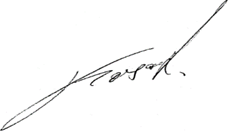 Дата: 13.06. 2021Проявление студентом самостоятельности и инициативы при работе над ВКРХ  Студент проявил самостоятельность при      формулировке исследуемой управленческой     проблемы, целей и задач ВКРВКР выполнялась студентом в целом самостоятельно при активном консультировании с научным руководителемСтудент не проявил инициативы при работе над ВКРИнтенсивность взаимодействия с научным руководителем:Постоянное взаимодействиеХ   Нерегулярное взаимодействиеОтсутствие взаимодействияДругое:Соблюдение графика работы над ВКР:Полностью соблюдалсяХ   Соблюдался частично      Не соблюдалсяСвоевременность предоставления окончательной редакции ВКР научному руководителюНакануне дня защиты ВКРВ день крайнего срока предоставления ВКР (на следующий день после загрузки ВКР в систему Blackboard)За день до срока сдачи ВКРЗа два дня до срока сдачи ВКР Х    За три дня и более до срока сдачи ВКРСтепень достижения цели ВКРХ  Полностью достигнутаДостигнута частичноНе достигнутаСоответствие содержания ВКР требованиям Х    Полностью соответствуетСоответствует частичноНе соответствует Соответствие оформления ВКР требованиям Х Полностью соответствуетСоответствует частичноНе соответствует